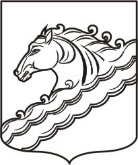 СОВЕТ МУНИЦИПАЛЬНОГО ОБРАЗОВАНИЯ БЕЛОРЕЧЕНСКИЙ РАЙОН __ СЕССИЯ 6 СОЗЫВАРЕШЕНИЕ     от _______ 2023 года                                                                                      № ___ г. БелореченскО внесении изменений в решение Совета муниципального образования Белореченский район от 25 октября 2018 г. №20 «Об утверждении Порядка  размещения сведений о доходах, расходах, об имуществе и обязательствах имущественного характера лиц, замещающих  муниципальные должности в Совете   муниципального образования Белореченский район, главы муниципального образования Белореченский район, и членов их семей  на официальных сайтах органов местного самоуправления  в информационно-телекоммуникационной сети «Интернет» и предоставления этих сведений общероссийским средствам массовой информации для опубликования»Руководствуясь Федеральным законом от 6 февраля 2023 г. №12-ФЗ «О внесении изменений в Федеральный закон «Об общих принципах организации публичной власти в субъектах Российской Федерации» и отдельные законодательные акты Российской Федерации», в целях приведения правовых актов Совета муниципального образования Белореченский район в соответствие с действующим законодательством, руководствуясь статьей 25 Устава муниципального образования Белореченский район, Совет муниципального образования Белореченский район РЕШИЛ:Внести в решение Совета муниципального образования Белореченский район от 25 октября 2018 г. № 20 «Об утверждении Порядка размещения сведений о доходах, расходах, об имуществе и обязательствах имущественного характера лиц, замещающих муниципальные должности в Совете муниципального образования Белореченский район, главы муниципального образования Белореченский район, и их семей на официальных сайтах органов местного самоуправления в информационно-телекоммуникационной сети «Интернет» и предоставления этих сведений общероссийским средствам массовой информации для опубликования» (далее – решение)  следующие изменения:1.1. В наименовании решения и приложения к решению исключить слова «лиц, замещающих муниципальные должности в Совете муниципального образования Белореченский район», слова «их семей» заменить словами «его семьи».1.2. В пункте 1 решения слова «лиц, замещающих муниципальные должности в Совете муниципального образования Белореченский район» исключить, слова «их семей» заменить словами «его семьи».1.3. В пункте 2 решения слова «Сведений лиц, замещающих муниципальные должности в Совете муниципального образования Белореченский район на начальника отдела по обеспечению деятельности Совета муниципального образования Белореченский район» исключить.1.4. В пункте 3 решения слова «для лиц, замещающих муниципальные должности в Совете муниципального образования Белореченский район раздел «Совет МО Белореченский район» исключить.1.5. В пункте 5 приложения к решению двоеточие после слова «осуществляется» и слова «в отношении лиц, замещающих муниципальные должности в Совете муниципального образования Белореченский район, начальником отдела по обеспечению деятельности Совета муниципального образования Белореченский район,» исключить.1.6. В пунктах 6 и 7 приложения к решению:слова «Лица, обеспечивающие» заменить словами «Лицо, обеспечивающее»,  слова «сообщают», «обеспечивают», «несут» заменить соответственно словами «сообщает», «обеспечивает», «несет».2. Помощнику главы муниципального образования Белореченский район Беззубиковой Т.А. обеспечить официальное опубликование настоящего решения в средствах массовой информации в установленном порядке.3. Настоящее решение вступает в силу со дня его опубликования. Глава муниципального образования Белореченский район	                                    С.В.Сидоренко                                          Председатель Советамуниципального образованияБелореченский район                              Т.П.Марченко